～自治会はあなたを必要としています～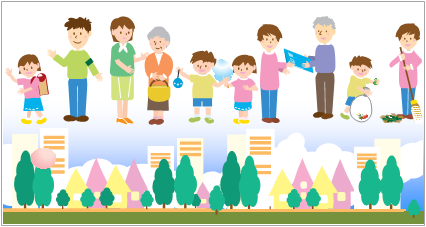 「人づき合いはめんどうだし、加入しなくてもいいかな・・・」なんて思っていませんか？「今は仕事や子育てが忙しいから・・・」そんな時こそ、ご近所さんとの親睦を深めましょう！住み良いまちを！まちづくりの主役はわたしたちです！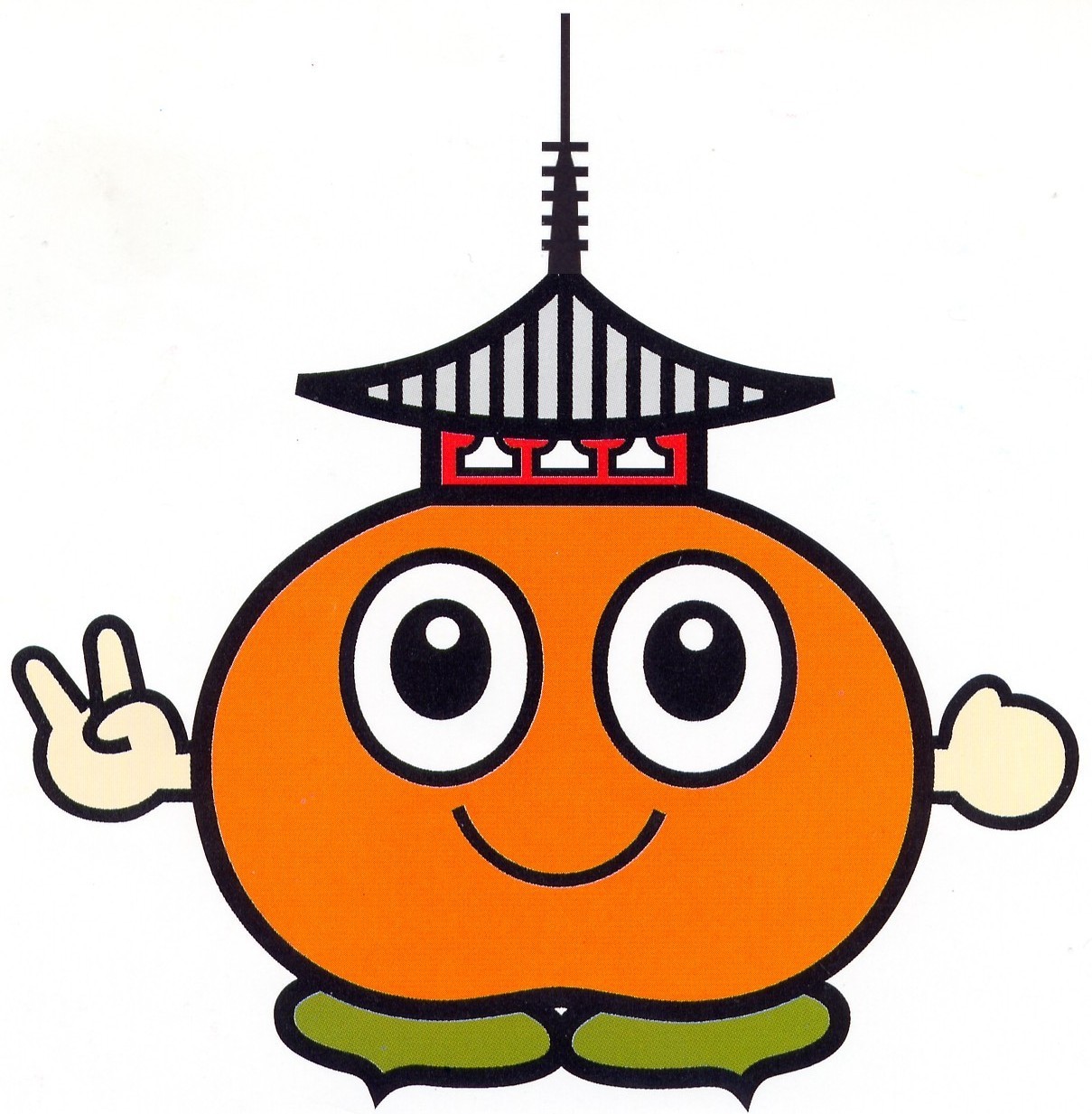 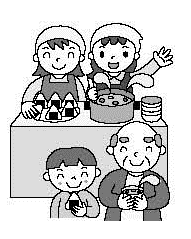 万が一のとき、緊急のとき、いち早く助け合えるのはご近所さんです。一緒に住み良い地域をつくりましょう。不明な点や入会手続きは、下記までご連絡ください。